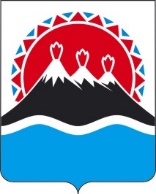 МИНИСТЕРСТВО ТРУДА РАЗВИТИЯ И КАДРОВОГО ПОТЕНЦИАЛА КАМЧАТСКОГО КРАЯПРИКАЗВ соответствии с Федеральным законом от 05.04.2013 № 44-ФЗ                                           «О контрактной системе в сфере закупок товаров, работ, услуг для обеспечения государственных и муниципальных нужд», постановлением Правительства Камчатского края от 06.05.2021 № 174-П  «Об утверждении Правил определения требований к закупаемым заказчиками отдельным видам товаров, работ, услуг (в том числе предельных цен товаров, работ, услуг), перечней и нормативов количества товаров, работ, услуг, их потребительских свойств и иных характеристик, применяемых при расчете нормативных затрат на обеспечение функций исполнительных органов государственной власти Камчатского края и подведомственных им краевых казенных учреждений»ПРИКАЗЫВАЮ:1. Внести в приложение 1 к приказу Министерства труда и развития кадрового потенциала Камчатского края от 23.11.2023 № 418 следующее изменение: в пункте 3.5.2 затраты на приобретение предметов бытовой техники,  инструментов и отдельных материально-технических ресурсов, дополнить таблицу 45 пунктом 27 следующего содержания:«       ».2.   Контроль за исполнением данного приказа оставляю за собой.[Дата регистрации] № [Номер документа]г. Петропавловск-КамчатскийО внесении изменений в приложение 1 к приказу от 23.11.2022 № 418                                «Об утверждении нормативных затрат на обеспечение функций Министерства труда и развития кадрового потенциала Камчатского края»27Электрический водонагревательшт.110не более 28 000,00объем бака не более 100 литров;установка настенная;управление механическое;на каждое туалетное помещениеМинистр[горизонтальный штамп подписи 1]        Н.Б. Ниценко